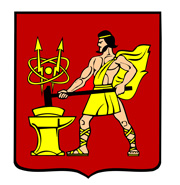 АДМИНИСТРАЦИЯ ГОРОДСКОГО ОКРУГА ЭЛЕКТРОСТАЛЬМОСКОВСКОЙ ОБЛАСТИРАСПОРЯЖЕНИЕ24.09.2021 № 271-рО признании утратившей силу части проекта планировки территории городского округа Электросталь Московской области в границах: ул. Северная – ул. Красная – садоводческое некоммерческое товарищество «Весна»Рассмотрев обращение ООО «ВестЛайн»,  руководствуясь Градостроительным кодексом Российской Федерации, ст.48 Федерального закона от 06.10.2003 № 131-ФЗ «Об общих принципах организации местного самоуправления в Российской Федерации», в связи с несоответствием документации по планировке территории нормативам градостроительного проектирования городского округа Электросталь Московской области, утвержденным решением Совета депутатов городского округа Электросталь Московской области от 26.08.2021 № 74/15, в части максимального коэффициента застройки земельного участка, используемого под производственные объекты, а также  в целях рационального использования земельных ресурсов городского округа Электросталь:1.	Признать утратившей силу часть проекта планировки территории городского округа Электросталь Московской области в границах: ул. Северная – ул. Красная – садоводческое некоммерческое товарищество «Весна», утвержденного распоряжением Администрации городского округа Электросталь Московской области от 28.03.2014              № 161-р, в отношении земельного участка с кадастровым номером 50:46:0010101:525.2.	Опубликовать настоящее распоряжение в газете «Официальный вестник» иразместить его на официальном сайте www.electrostal.ru городского округа Электросталь Московской области.Глава городского округа                                                                                        И.Ю. Волкова